ObsahPrehľad programov 1Začíname 2Čo spomenúť 2Zamerajte sa na to, v čom ste najlepší 2Nezabudnite na poslanie 3Prispôsobte si ju 4Úpravy, ktoré sú v okamihu hotové 4Pridajte do nej dokonalé obrázky 4Naše produkty a služby 5Naše produkty a službyProdukt alebo služba 1Produkt alebo služba 2Produkt alebo služba 35Prispôsobte si juAk si myslíte, že naformátovať dobre vyzerajúci dokument je zložité, zamyslite sa znovu.Vytvorili sme štýly, s ktorými môžete brožúru naformátovať jedným kliknutím. Nájdete ich v galérii Štýly na karte Domov na páse s nástrojmi.Toto je štýl Citát. Je skvelý na zvýraznenie niekoľkých veľmi dôležitých bodov.Úpravy, ktoré sú v okamihu hotovéZástupný text nahradíte vlastným tak, že ho vyberiete a začnete písať. Pri písaní alebo kopírovaní textu nezahrňte medzeru vpravo ani vľavo od vybratých znakov.Pridajte do nej dokonalé obrázkyAk chcete ktorýkoľvek obrázok nahradiť vlastným, odstráňte ho a potom kliknite na karte Vložiť na položku Obrázok.Prehľad programovProgram 1Program 2Program 341ZačínameČo spomenúť?Vieme, že o tom, aká je vaša firma úžasná, by ste dokázali rozprávať celé hodiny. A nemáme vám to za zlé – ste skutočne úžasní! No keďže je lepšie uvádzať stručné a pozitívne informácie, tu je zopár návrhov… „Vaša spoločnosť je najvýznamnejšia. Ťažko môže existovať niekto, kto by sa bez vašich služieb zaobišiel.“ – Veľmi inteligentný zákazníkZamerajte sa na to, v čom ste najlepšíAk túto brožúru používate ako brožúru o spoločnosti, tieto strany v strede sú dobrým miestom na zhrnutie konkurenčných výhod alebo niekoľko pútavých referencií, ako je napríklad vyššie uvedená. Je tu tiež vhodné uviesť niektorých vašich najdôležitejších zákazníkov:Veľká a významná spoločnosťNaozaj známa spoločnosťSkutočne pôsobivá spoločnosťMôžete tiež uviesť zoznam s odrážkami obsahujúci produkty, služby alebo hlavné výhody spolupráce s vašou spoločnosťou. Prípadne môžete len v niekoľkých kratších odsekoch zhrnúť svoje silné stránky.Ak fotografie nie sú na prezentovanie vašej spoločnosti vhodné tak jednoducho, ako je to pri nádherných kuchárskych príkladoch obsiahnutých v tejto šablóne, nemajte obavy. Stačí vybrať a odstrániť stranu fotografií a nahradiť ju textom s použitím poskytnutých štýlov.Jeden obrázok je hodný 10 000 slov, no len vtedy, keď je to ten pravý. Nezabúdajte, že v prípade marketingových materiálov predstavuje každý použitý obrázok, dobrý aj zlý, vyjadrenie o vašej spoločnosti.Nezabudnite na poslanieToto je vynikajúce miesto na vyhlásenie o poslaní23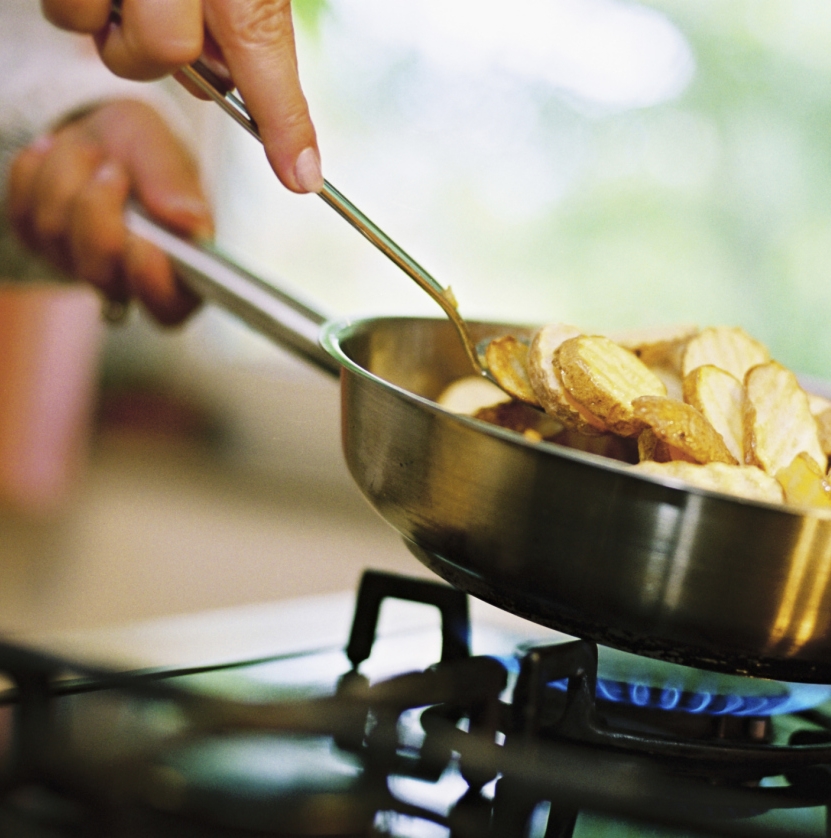 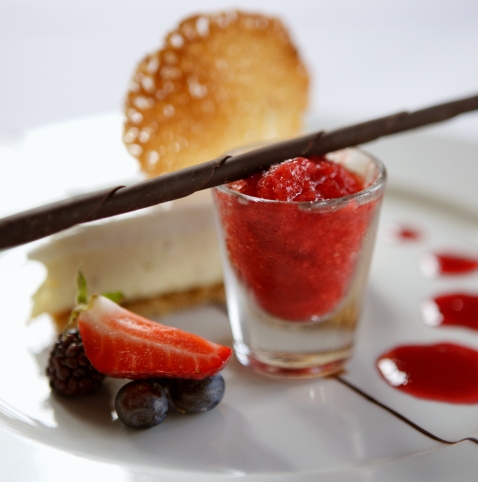 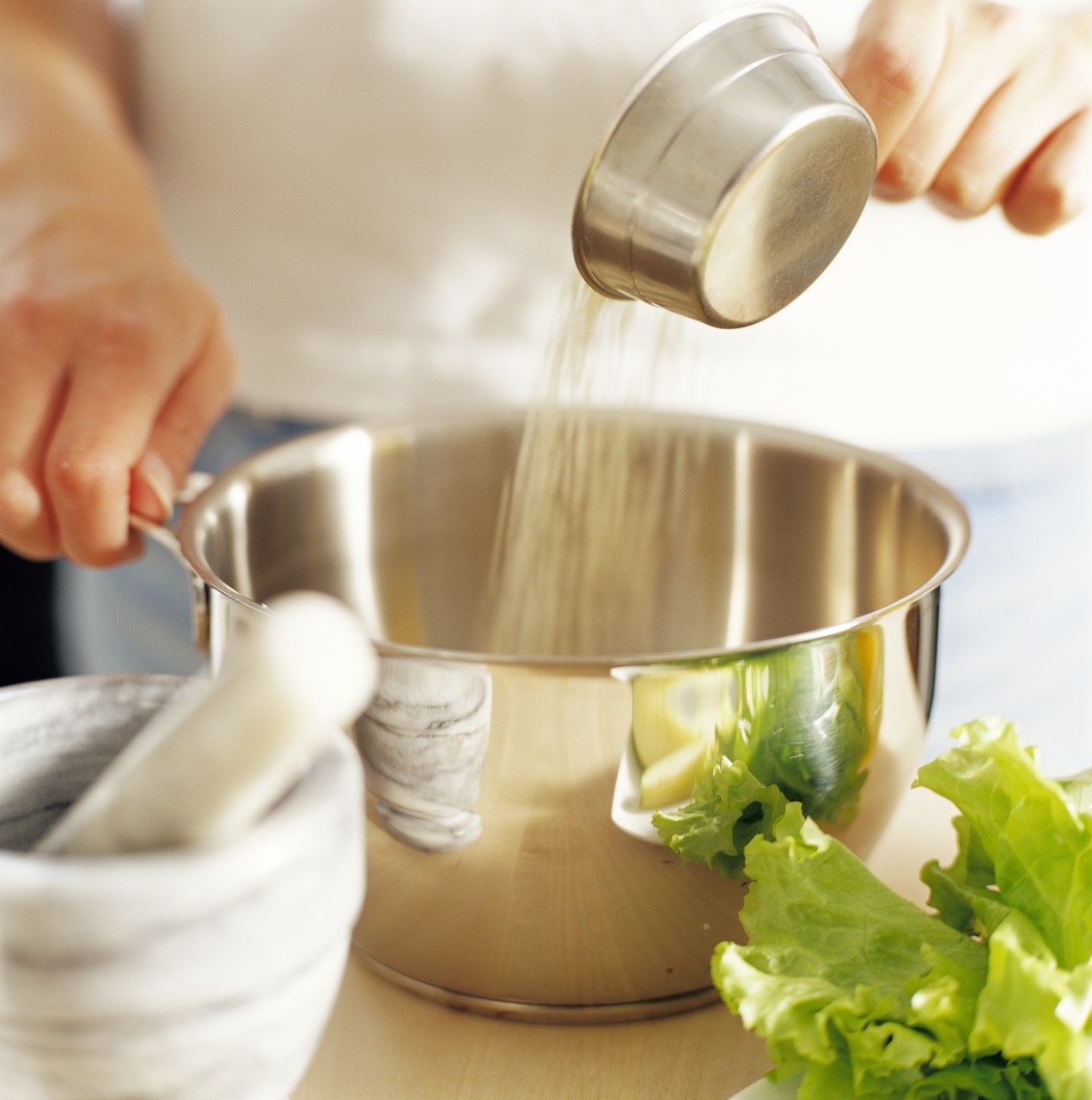 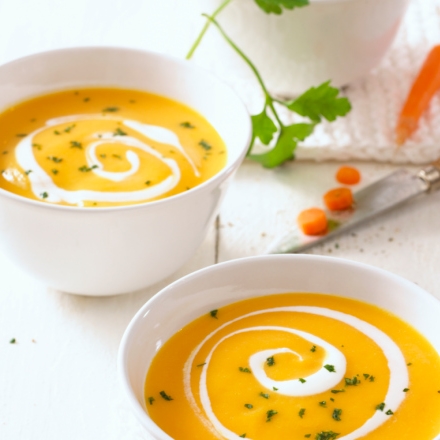 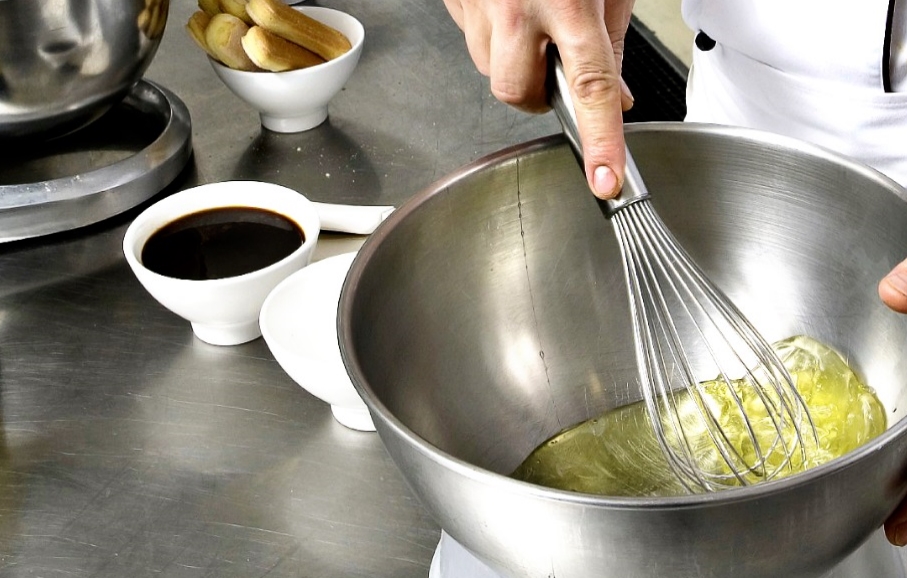 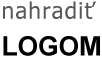 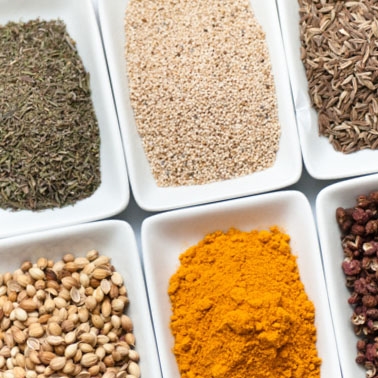 